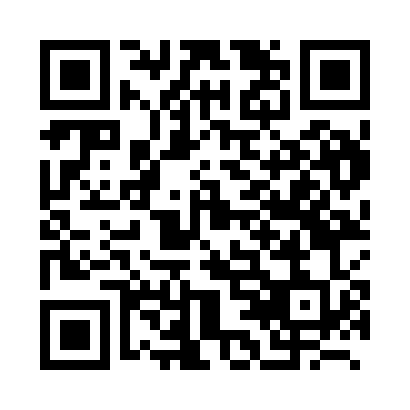 Prayer times for Bergeinde, BelgiumWed 1 May 2024 - Fri 31 May 2024High Latitude Method: Angle Based RulePrayer Calculation Method: Muslim World LeagueAsar Calculation Method: ShafiPrayer times provided by https://www.salahtimes.comDateDayFajrSunriseDhuhrAsrMaghribIsha1Wed3:436:101:355:379:0011:162Thu3:406:081:345:389:0211:193Fri3:366:061:345:389:0311:224Sat3:336:041:345:399:0511:255Sun3:296:031:345:409:0611:286Mon3:266:011:345:409:0811:317Tue3:225:591:345:419:1011:358Wed3:205:581:345:429:1111:389Thu3:195:561:345:429:1311:4110Fri3:185:541:345:439:1411:4211Sat3:185:531:345:439:1611:4212Sun3:175:511:345:449:1711:4313Mon3:165:501:345:449:1911:4314Tue3:165:481:345:459:2011:4415Wed3:155:471:345:469:2211:4516Thu3:155:451:345:469:2311:4517Fri3:145:441:345:479:2511:4618Sat3:145:431:345:479:2611:4719Sun3:135:411:345:489:2711:4720Mon3:135:401:345:489:2911:4821Tue3:125:391:345:499:3011:4922Wed3:125:381:345:509:3111:4923Thu3:115:361:345:509:3311:5024Fri3:115:351:345:519:3411:5025Sat3:115:341:345:519:3511:5126Sun3:105:331:355:529:3711:5227Mon3:105:321:355:529:3811:5228Tue3:105:311:355:539:3911:5329Wed3:095:301:355:539:4011:5330Thu3:095:291:355:549:4111:5431Fri3:095:291:355:549:4211:54